, ,  Dear  :Pursuant to KRS 157.655-157.660 and 750 KAR 2:010, the School Facilities Construction Commission (SFCC) is hereby making an official FY KETS offer of assistance to your Board of Education. Acceptance of this offer of assistance commits the Board of Education to follow the statutes and regulations of the SFCC and the Kentucky Department of Education governing the Education Technology Funding Program.Based on the statewide ADA figures being used for  SEEK this year, your first offer of assistance in FY is in the amount of $. Accepted state technology fund offers of assistance must be matched equally by your Board of Education or can be escrowed for up to three (3) years. Please note that the education technology funds restricted account has a new designation in the MUNIS chart of accounts: Fund , Project  EdTech account. In order for your district to receive funds, local funds should be transferred to that account.In responding to this offer of assistance, please provide via email at KETS-Offers@education.ky.gov the following information:Copy of a report from the MUNIS accounting system demonstrating evidence of a journal entry certifying local matching funds have been transferred to Fund , Project  EdTech account. The certification shall be the signature of the superintendent on the reportExcerpt of Board of Education meeting minutes (accepting, escrowing, or rejecting offer within 60 days from the date of offer)Return the attached Fund Utilization Form Required with Journal Entry. As always, we look forward to working with you in the Education Technology program. We trust you will join us in continuing the success of this program in your district and in the Commonwealth of Kentucky as a whole. Your District Technology Leader has been provided additional information and they should work with their regional KETS Engineer concerning any questions related to the Education Technology program.Sincerely,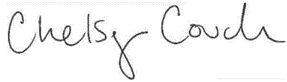 Chelsey Couch
Executive Director, SFCCKENTUCKY EDUCATION TECHNOLOGY FUNDING PROGRAMFUND UTILIZATION PLANNING FORMDUE DATE: 60 days from receipt of Offers NotificationName of District: 1st Offer of Assistance Amount:  $Declaration of Intentions:  Check only one  The entire amount of the Offer of Assistance will be matched at the present time.  The entire amount of the Offer of Assistance will be escrowed for up to: 						choose only one:		 1 year		 2 years		 3 years  The entire amount of the Offer of Assistance is rejected.  A portion of this Offer of Assistance is being matched at the present time in the amount of 
$ _____________________ 
The remaining amount of $ _____________________ will be escrowed for _____ years (maximum of 3).
The remaining amount of $ _____________________ will be rejected.We agree to abide by the policies passed by the Kentucky Board of Education, School FacilitiesConstruction Commission, and appropriate state regulations regarding the use of the funds.Superintendent Signature	DatePlease be sure to include with this document:1. Excerpt of Board of Education meeting minutes (accepting, escrowing, or rejecting offer).2. Copy of Journal Ledger Proof from MUNIS accounting system demonstrating transfer of funds to Fund , Project , if amount is being matched at the present time.Return to:Email: KETS-Offers@education.ky.gov (preferred method) orMail: Kentucky Department of Education300 Sower Blvd, 4th Fl, Frankfort, KY 40601Attention:  Caprice Gay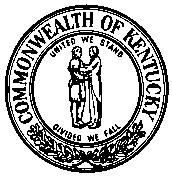 Andy BeshearSchool Facilities Construction CommissionHeather OverbyGovernorFinance and Administration CabinetChairman700 Louisville RoadMs. Holly M. JohnsonFrankfort, KY  40601Chelsey CouchSecretary(502) 564-5582        (888) 979-6152 FaxExecutive Director